Emeroteca Ca’ Borin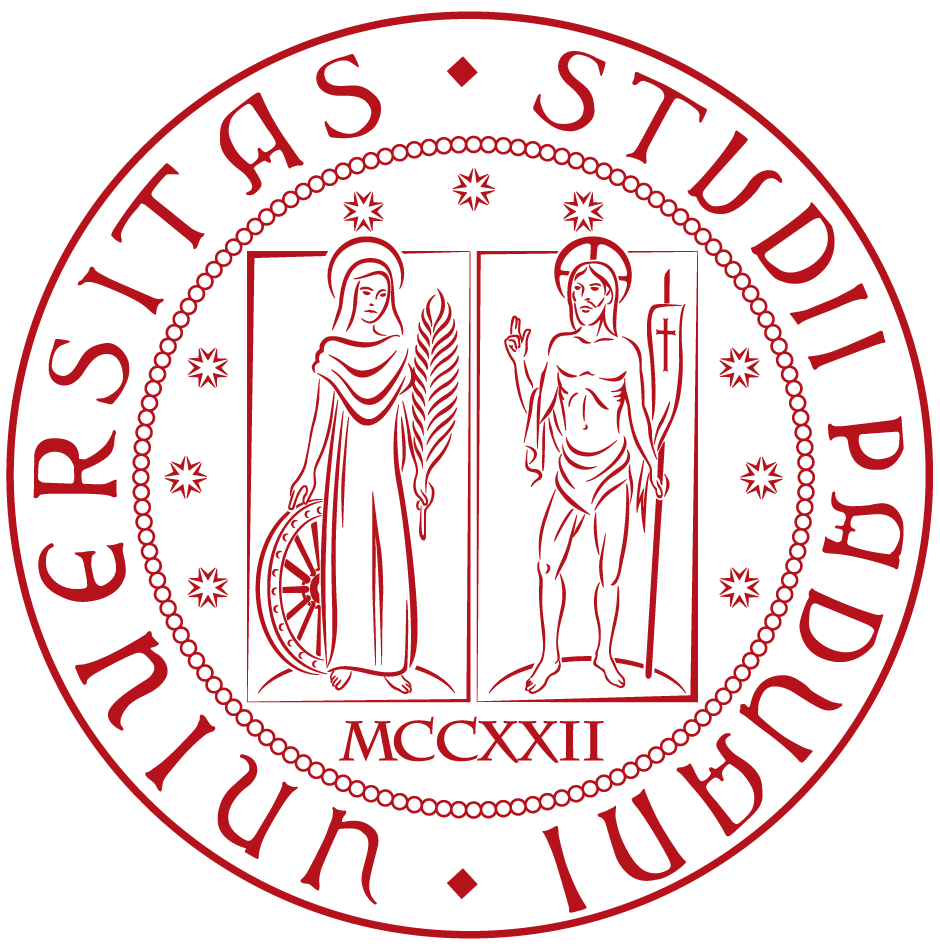 Orari di apertura dal 29 Agosto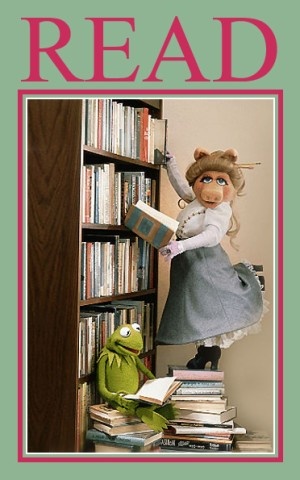 Lunedì9.00 – 18.00Martedì9.00 – 18.00Mercoledì9.00 – 18.00Giovedì9.00 – 18.00Venerdì9.00 – 18.00SabatochiusoDomenicachiuso